Актуелни подстицаји у ИНДУСТРИЈИ – 11. март 2024. годинеАктуелни подстицаји у сектору УСЛУГА - 11. март 2024. године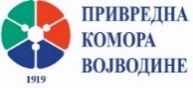 ПРИВРЕДНА КОМОРА ВОЈВОДИНЕСлужба за привредна кретања и економске односе са иностранствомБрој: 05/4-15/10-2024Р. бр.Назив подстицаја/конкурсаИнституција која додељује подстицајКратак описДатум објавеРок1КОНКУРС ЗА ОДОБРАВАЊЕ ГАРАНЦИЈА ЗА ОБЕЗБЕЂЕЊЕ ДУГОРОЧНИХ КРЕДИТА ЗА КУПОВИНУ ПОЉОПРИВРЕДНОГ ЗЕМЉИШТАГаранцијски фонд АП ВојводинеОбезбеђење недостајућих финансијских средстава за финансирање куповине пољорпривредног земљишта у циљу укрупњавања пољопривредног поседа.2022.Трајно актуелно2КОНКУРС ЗА ОДОБРАВАЊЕ ГАРАНЦИЈА ЗА ОБЕЗБЕЂЕЊЕ ДУГОРОЧНИХ КРЕДИТА ЗА НАБАВКУ НОВЕ И ПОЛОВНЕ ПОЉОПРИВРЕДНЕ МЕХАНИЗАЦИЈЕ И ОПРЕМЕ Гаранцијски фонд АП ВојводинеОбезбеђење недостајућих финансијских средстава за набавку нове и половне пољопривредне механизације и опреме.2022.Трајно актуелно3КОНКУРС ЗА ОДОБРАВАЊЕ ГАРАНЦИЈА ЗА ОБЕЗБЕЂЕЊЕ ДУГОРОЧНИХ КРЕДИТА ЗА ИЗГРАДЊУ, РЕКОНСТРУКЦИЈУ, ДОГРАДЊУ И АДАПТАЦИЈУ ОБЈЕКТА ЗА ОБАВЉАЊЕ ПРИВРЕДНИХ И ПОЉОПРИВРЕДНИХ ДЕЛАТНОСТИ КАО И НАБАВКУ ПРАТЕЋЕ ОПРЕМЕГаранцијски фонд АП ВојводинеОбезбеђење недостајућих финансијских средстава за изградњу, реконструкцију, доградњу и адаптацију објеката за обављање привредних и пољопривредних делатности као и набавку пратеће опреме.2022.Трајно актуелно4КОНКУРС ЗА ОДОБРАВАЊЕ ГАРАНЦИЈА ЗА ОБЕЗБЕЂЕЊЕ ДУГОРОЧНИХ КРЕДИТА НАМЕЊЕНИХ ФИНАНСИРАЊУ ЕНЕРГЕТСКЕ ЕФИКАСНОСТИГаранцијски фонд АП ВојводинеОбезбеђење недостајућих финансијских средстава за финансирање енергетске ефикасности.2022.Трајно актуелно5КОНКУРС ЗА ОДОБРАВАЊЕ ГАРАНЦИЈА ЗА ОБЕЗБЕЂЕЊЕ ДУГОРОЧНИХ КРЕДИТА НАМЕЊЕНИХ ФИНАНСИРАЊУ НАБАВКЕ РЕПРОМАТЕРИЈАЛА У ПОЉОПРИВРЕДИГаранцијски фонд АП ВојводинеОбезбеђење недостајућих финансијских средстава за набавку репроматеријала у пољопривредној производњи (семенска роба, ђубриво, заштитна хемијска средства, гориво, сточна храна и остали репроматеријал у пољопривреди).2022.Трајно актуелно6КОНКУРС ЗА ОДОБРАВАЊЕ ГАРАНЦИЈА ЗА ОБЕЗБЕЂЕЊЕ ДУГОРОЧНИХ КРЕДИТА ЗА НАБАВКУ НОВЕ И ПОЛОВНЕ ОПРЕМЕГаранцијски фонд АП ВојводинеОбезбеђење недостајућих финансијских средстава за набавку нове и половне опреме.2022.Трајно актуелно7КОНКУРС ЗА ОДОБРАВАЊЕ ГАРАНЦИЈА ЗА ОБЕЗБЕЂЕЊЕ ДУГОРОЧНИХ КРЕДИТА НАМЕЊЕНИХ ФИНАНСИРАЊУ ИНВЕСТИЦИЈА У ПОЉОПРИВРЕДИ У ОКВИРУ ИПАРД ПРОГРАМАГаранцијски фонд АП ВојводинеОбезбеђење недостајућих финансијских средстава за инвестиције у пољопривреди у оквиру ИПАРД програма.2022.Трајно актуелно8Конкурс за дугорочне кредите за пољопривредуРазвојни фонд АП ВојводинеПодршка развоју и унапређењу сектора пољопривреде.2023.До искоришћења средстава9Конкурс за дугорочне кредите за куповину пољопривредног земљиштаРазвојни фонд АП ВојводинеИнтензивирање пољопривредне производње и подизање нивоа ефикасности и степена конкурентности индивидуалних пољопривредних газдинстава.2023.До искоришћења средстава10Конкурс за дугорочне кредите за набавку пољопривредне механизацијеРазвојни фонд АП ВојводинеПодршка развоју и унапређењу сектора пољопривреде.2023.До искоришћења средстава11Конкурс за краткорочне кредите за обртна средства у пољопривредиРазвојни фонд АП ВојводинеОбезбеђење континуитета пољопривредне активности и превазилажење недостатка потребних финансијских средстава условљеног сезонским карактером пољопривредне делатности.2023.До искоришћења средстава12Конкурс за дугорочне кредите за инвестиције у оквиру ИПАРД програмаРазвојни фонд АП Војводине Обезбеђење финансијске подршке пројектима одобреним у оквиру ИПАРД програма.2023.До искоришћења средстава13Конкурс за дугорочне кредите за развој туризма субвенционисане од стране Покрајинског секретаријата за привреду и туризамРазвојни фонд АП ВојводинеПодршка развоју туризма. 2023.До искоришћења средстава14Конкурс за дугорочне кредите за развој туризма суфинансиране од стране Покрајинског секретаријата за привреду и туризамРазвојни фонд АП ВојводинеПодршка развоју туризма. 2023.До искоришћења средстава15Конкурс за дугорочне кредите за финансирање климатски одрживих инвестицијаРазвојни фонд АП ВојводинеОбезбеђење финансијских средстава за пројекте смањења емисије угљен диоксида, као и смањење глобалног загревања.2023.До искоришћења средстава16Jавни позив за учешће у Програму финансијске подршке корисницима пројеката IPA програма територијалне сарадњеРазвојна агенција Србије Јачање регионалне конкуретности и сарадње кроз реализацију партнерских пројеката, као и унапређење и одрживост институционалних капацитета у креирању и реализацији пројеката.2022.До утрошка средстава 17Конкурс „Велика мала привреда“Америчка агенција за међународни развој (USAID)Стварање и јачање окружења које ће помоћи српским ММСП да се боље интегришу на тржишта високе вредности и остваре инклузивнији и одрживи развој сектора пољопривреде и прехрамбене индустрије и производње машина и опреме, са фокусом на области дигитализације, зелене економије и креативних индустрија.21.06.2023.30.04.2024.18Оглас за РАЗМЕНУ ДО 19.000 ТОНА СЕМЕНСКЕ ПШЕНИЦЕ ЗА МЕРКАНТИЛНУ ПШЕНИЦЕ РОДА 2023. и 2024. ГОДИНЕРепубличка дирекција за робне резервеРазмена семенске пшенице за меркантилну пшеницу рода 2023. и 2024. године.06.09.2023.И даље19Размена минералног ђубрива као додатна подршка ратаримаРепубличка дирекција за робне резервеПодршка произвођачима пред нову сезону сетве.30.10.2023.Рок за испоруку меркантилне пшенице је 15.08.2024, а за меркантилни кукуруз 15.11.2024.20Јавни позив за учешће у програму подршке привредним друштвима за промоцију извоза у 2023. годиниРазвојна агенција СрбијеПодршка унапређењу извозних потенцијала домаћих привредних друштава, унапређењу њихове конкурентности и постојећих производних капацитета.28.12.2023.27.03.2024.21Јавни позив за подношење захтева за остваривање права на основне подстицаје у биљној производњи Министарство пољопривреде, шумарства и водопривреде - Управа за аграрна плаћањаПодстицаји се остварују по површини биљне производње за засејане, односно засађене и пријављене површине под одговарајућом биљном културом, до највише 100 хектара.01.02.2024.01.04.2024.22Први јавни позив за подношење захтева за одобравање пројекта за ИПАРД подстицаје за инвестиције у физичку имовину пољопривредних газдинстава у изградњу и опремање објеката, као и подизање вишегодишњих производних и матичних засада, у оквиру ИПАРД III програмаМинистарство пољопривреде, шумарства и водопривреде - Управа за аграрна плаћањаПо једном захтеву, без обзира на укупну вредност предметне инвестиције, корисник може да оствари право на ИПАРД подстицаје у минималном номиналном износу од 20.000 евра и максималном номиналном износу од 1.000.000 евра.23.02.2024.24.05.2024.23Конкурс за доделу средстава за одржавање научно стручних активности у области пољопривреде и руралног развоја у 2024. години у АП ВојводиниПокрајински секретаријат за пољопривреду, водопривреду и шумарствоУнапређење пољопривредне производње и руралног развоја. 06.03.2024.22.03.2024.24Конкурс за доделу средстава за одржавање традиционалних манифестација у 2024. години у АП ВојводиниПокрајински секретаријат за пољопривреду, водопривреду и шумарствоПромоција и подизање капацитета руралне средине, као и повезивања пољопривредника и пољопривредних производа ради бољег позиционирања на тржишту.06.03.2024.22.03.2024.25Конкурс за доделу средстава за суфинансирање инвестиција у економске активности у циљу подизања конкурентности у смислу додавања вредности кроз прераду на газдинствима у АП Војводини у 2024. годиниПокрајински секретаријат за пољопривреду, водопривреду и шумарствоСуфинансирање потребне нове опреме за производњу и прераду меса и млека, производњу вина и ракије, прераду воћа, поврћа (укључујући печурке), уљаних култура, зачинског, лековитог и ароматичног биља и прераду пчелињих производа.07.03.2024.05.04.2024.26Конкурс за доделу средстава за суфинансирање инвестиција у физичку имовину пољопривредних газдинстава за набавку нових машина и опреме за унапређење примарне производње биљних култура у АП Војводини у 2024. годиниПокрајински секретаријат за пољопривреду, водопривреду и шумарствоСуфинансирање набавке: механизације у сектору воће, грожђе и хмељ и опреме за заштиту од временских непогода и елемената потребних за подизање производних засада воћа, винове лозе и хмеља; конструкција и опреме за биљну производњу у заштићеном простору и опреме - линија у сектору воће, грожђе, поврће и набавку прикључне механизације у сектору поврће и остали  усеви.07.03.2024.05.04.2024.27Конкурс за доделу средстава за суфинансирање инвестиција у физичку имовину пољопривредних газдинстава за набавку нових машина и опреме за унапређење примарне пољопривредне производње у сточарству у АП Војводини у 2024. годиниПокрајински секретаријат за пољопривреду, водопривреду и шумарствоПовећање ефикасности, конкурентности и одрживости сточарске производње.08.03.2024.05.04.2024.Р. бр.Назив подстицаја/конкурсаИнституција која додељује подстицајКратак описДатум објавеРок1КОНКУРС ЗА ОДОБРАВАЊЕ ГАРАНЦИЈА ЗА ОБЕЗБЕЂЕЊЕ ДУГОРОЧНИХ КРЕДИТА ЗА НАБАВКУ НОВЕ И ПОЛОВНЕ ОПРЕМЕГаранцијски фонд АП ВојводинеОбезбеђење недостајућих финансијских средстава за набавку нове и половне опреме.2022.Трајно актуелно2КОНКУРС ЗА ОДОБРАВАЊЕ ГАРАНЦИЈА ЗА ОБЕЗБЕЂЕЊЕ ДУГОРОЧНИХ КРЕДИТА ЗА КУПОВИНУ ОБЈЕКАТА И ГРАЂЕВИНСКОГ ЗЕМЉИШТА ЗА ОБАВЉАЊЕ ПРИВРЕДНИХ ДЕЛАТНОСТИ И ВРШЕЊЕ МЕДИЦИНСКИХ И ВАСПИТНО - ОБРАЗОВНИХ УСЛУГАГаранцијски фонд АП ВојводинеОбезбеђење недостајућих финансијских средстава за куповину објеката и грађевинског земљишта за обављање привредних делатности и вршење медицинских и васпитно-образовних услуга. 2022.Трајно актуелно3КОНКУРС ЗА ОДОБРАВАЊЕ ГАРАНЦИЈА ЗА ОБЕЗБЕЂЕЊЕ ДУГОРОЧНИХ КРЕДИТА НАМЕЊЕНИХ ФИНАНСИРАЊУ ЕНЕРГЕТСКЕ ЕФИКАСНОСТИГаранцијски фонд АП ВојводинеОбезбеђење недостајућих финансијских средстава за финансирање енергетске ефикасности.2022.Трајно актуелно4КОНКУРС ЗА ОДОБРАВАЊЕ ГАРАНЦИЈА ЗА ОБЕЗБЕЂЕЊЕ ДУГОРОЧНИХ КРЕДИТА ЗА НАБАВКУ ОПРЕМЕ ПРЕДУЗЕТНИЦАМА, ЖЕНАМА ОСНИВАЧИМА МАЛИХ ПРЕДУЗЕЋА И ПОЧЕТНИЦИМА У БИЗНИСУ КОЈИ ДЕЛАТНОСТ ОБАВЉАЈУ МАЊЕ ОД ТРИ ГОДИНЕ СА ТЕРИТОРИЈЕ АП ВОЈВОДИНЕГаранцијски фонд АП ВојводинеОбезбеђења недостајућих финансијских средстава, са циљем подстицања привредних активности, повећања нивоа техничке опремљености, бољег коришћења постојећих капацитета, већег извоза, повећања запослености, и сл.2022.Трајно актуелно5КОНКУРС ЗА ОДОБРАВАЊЕ ГАРАНЦИЈА ЗА ОБЕЗБЕЂЕЊЕ ДУГОРОЧНИХ КРЕДИТА ЗА „START UP“ ПРОГРАМЕ РАДНО НЕАКТИВНИХ ЖЕНА И ДРУГИХ ЛИЦА СА ТЕРИТОРИЈЕ АП ВОЈВОДИНЕГаранцијски фонд АП ВојводинеОбезбеђење недостајућих финансијских средстава, са циљем подстицања привредних активности, ефикасности и ефективности привредних субјеката у области предузетништва у функцији одржавања економских токова и динамизирање одрживог развоја.2022.Трајно актуелно6Конкурс за дугорочне кредите за инвестициона улагањаРазвојни фонд АП ВојводинеОбезбеђење финансијских средстава у циљу стварања услова за интезивирање производње, подизање нивоа ефикасности и конкурентности, као и подстицања запошљавања.2023.До искоришћења средстава7Конкурс за дугорочне кредите за трајна обртна средстваРазвојни фонд АП ВојводинеОбезбеђење финансијских средстава намењених финансирању трајних обртних средстава потребних за обезбеђење континуитета пословних процеса предузећа у циљу подстицања запошљавања.2023.До искоришћења средстава8Конкурс за краткорочне кредите за обртна средстваРазвојни фонд АП ВојводинеОбезбеђење финансијских средстава намењених финансирању обртних средстава потребних за обезбеђење континуитета пословних процеса предузећа у циљу подстицања запошљавања.2023.До искоришћења средстава9Конкурс за дугорочне кредите за финансирање климатски одрживих инвестицијаРазвојни фонд АП ВојводинеОбезбеђење финансијских средстава за пројекте смањења емисије угљен диоксида, као и смањење глобалног загревања.2022.До искоришћења средстава10Конкурс за краткорочне кредите за предфинансирање реализације пројеката суфинансираних од стране Европске уније и билатералних донатораРазвојни фонд АП ВојводинеФинансијска подршка ради повећања ефикасности реализације пројеката.2023.До искоришћења средстава11Jавни позив за учешће у Програму финансијске подршке корисницима пројеката IPA програма територијалне сарадњеРазвојна агенција Србије Јачање регионалне конкуретности и сарадње кроз реализацију партнерских пројеката, као и унапређење и одрживост институционалних капацитета у креирању и реализацији пројеката.13.04.2022.До утрошка средстава12Конкурс „Велика мала привреда“Америчка агенција за међународни развој (USAID)Стварање и јачање окружења које ће помоћи српским ММСП да се боље интегришу на тржишта високе вредности и остваре инклузивнији и одрживи развој сектора пољопривреде и прехрамбене индустрије и производње машина и опреме, са фокусом на области дигитализације, зелене економије и креативних индустрија.21.06.2023.30.04.2024.13Објављен конкурс за „Програм подршке дигиталној трансформацији за микро, мала и средња предузећа 2023“Центар за дигиталну трансформацију (ЦДТ) Привредне коморе Србије (ПКС), у сарадњи са Министарством привреде СрбијеУнапређење пословања увођењем савремених дигиталних алата.06.11.2023.До утрошка средстава14Други јавни позив за Програм суфинансирања иновација (MATCHING GRANTS PROGRAM)Фонд за иновациону делатностПодстаћи постојеће и профитабилне микро, мале и средње иновативне компаније, како би се створила нова тржишна вредност, обезбедили високо плаћени послови, повећао раст прихода и извоза и унапредила конкурентност Србије.  13.12.2023.До утрошка средстава, закључно са 01.04.2024.15Други јавни позив за Програм раног развоја (MINI GRANTS PROGRAM)Фонд за иновациону делатност Развој иновативних технологија, производа и услуга са тржишном применом које поседују велики потенцијал за комерцијализацију и скалабилан пословни модел.13.12.2023.До утрошка средстава, закључно са 01.04.2024.16Други јавни позив за Програм сарадње науке и привреде (COLLABORATIVE GRANT SCHEME PROGRAM)Фонд за иновациону делатностСтварање нових или побољшаних комерцијално оријентисаних производа и услуга, као и иновативних технологија са значајним будућим учинком и тржишним потенцијалом.13.12.2023.До утрошка средстава, закључно са 01.04.2024.17Јавни позив за учешће у програму подршке привредним друштвима за промоцију извоза у 2023. годиниРазвојна агенција СрбијеПодршка унапређењу извозних потенцијала домаћих привредних друштава, унапређењу њихове конкурентности и постојећих производних капацитета.28.12.2023.27.03.2024.18Јавни позив за учешће у програму подршке привредним друштвима за усвајање принципа пословања у међународним ланцима вредности у 2023. годиниРазвојна агенција СрбијеПодршка креирању оквира за успостављање комерцијалних односа између мултинационалних компанија и домаћих привредних субјеката.29.12.2023.До утрошка средстава, односно до 29.04.2024.19Изазов за иновативна решења за зелену транзицију српске привредеПрограм Уједињених нација за развој (УНДП)Подршка спровођењу иновативних пословних решења у свих 5 области Зелене агенде за Западни Балкан27.10.2023.31.12.2026.20„InterConnect“ Привредна комора Србије и фирма „Convestenics“, уз подршку пројекта „Велика мала привреда“ који финансира USAID, а спроводи организација ACDI/VOCAУпознавање са најновијим трендовима у добављачким ланцима, са могућностима  унапређења пословања са купцима, како успоставити системе вредности продаје и побољшати стратегију извоза.23.02.2024.12.04.2024.21“Technology & Business Cooperation Days 2024” у оквиру сајма индустрије и технологије Hannover MesseРазвојна агенција Србије и Европска мрежа предузетништва (EEN)Разменa информацијa о најновијим трендовима у индустрији, представљање пројеката, производа или технологије и креирање нових партнерстава и послова.23.02.2024.08.04.2024.22"Innovative Construction MEGRA 2024"Регионална развојна агенција Подравје - Марибор и Помурски сајам, уз подршку Европске мреже предузетништваПрилика да се компаније, занатлије, организације и заинтересовани појединци повежу и размене искуства са потенцијалним пословним партнерима из Словеније и иностранства.23.02.2024.Рок за пријаву за онлајн састанке је 15.04.2024, а за састанке уживо 17.04.2024.Р. бр.Назив подстицаја/конкурсаИнституција која додељује подстицајИнституција која додељује подстицајКратак описКратак описДатум објавеДатум објавеРок1КОНКУРС ЗА ОДОБРАВАЊЕ ГАРАНЦИЈА ЗА ОБЕЗБЕЂЕЊЕ ДУГОРОЧНИХ КРЕДИТА ЗА НАБАВКУ НОВЕ И ПОЛОВНЕ ОПРЕМЕГаранцијски фонд АП ВојводинеГаранцијски фонд АП ВојводинеОбезбеђење недостајућих финансијских средстава за набавку нове и половне опреме.Обезбеђење недостајућих финансијских средстава за набавку нове и половне опреме.2022.2022.Трајно актуелно2КОНКУРС ЗА ОДОБРАВАЊЕ ГАРАНЦИЈА ЗА ОБЕЗБЕЂЕЊЕ ДУГОРОЧНИХ КРЕДИТА ЗА КУПОВИНУ ОБЈЕКАТА И ГРАЂЕВИНСКОГ ЗЕМЉИШТА ЗА ОБАВЉАЊЕ ПРИВРЕДНИХ ДЕЛАТНОСТИ И ВРШЕЊЕ МЕДИЦИНСКИХ И ВАСПИТНО - ОБРАЗОВНИХ УСЛУГАГаранцијски фонд АП ВојводинеГаранцијски фонд АП ВојводинеОбезбеђење недостајућих финансијских средстава за куповину објеката и грађевинског земљишта за обављање привредних делатности и вршење медицинских и васпитно-образовних услуга. Обезбеђење недостајућих финансијских средстава за куповину објеката и грађевинског земљишта за обављање привредних делатности и вршење медицинских и васпитно-образовних услуга. 2022.2022.Трајно актуелно3КОНКУРС ЗА ОДОБРАВАЊЕ ГАРАНЦИЈА ЗА ОБЕЗБЕЂЕЊЕ ДУГОРОЧНИХ КРЕДИТА НАМЕЊЕНИХ ФИНАНСИРАЊУ ЕНЕРГЕТСКЕ ЕФИКАСНОСТИГаранцијски фонд АП ВојводинеГаранцијски фонд АП ВојводинеОбезбеђење недостајућих финансијских средстава за финансирање енергетске ефикасности.Обезбеђење недостајућих финансијских средстава за финансирање енергетске ефикасности.2022.2022.Трајно актуелно4КОНКУРС ЗА ОДОБРАВАЊЕ ГАРАНЦИЈА ЗА ОБЕЗБЕЂЕЊЕ ДУГОРОЧНИХ КРЕДИТА ЗА НАБАВКУ ОПРЕМЕ ПРЕДУЗЕТНИЦАМА, ЖЕНАМА ОСНИВАЧИМА МАЛИХ ПРЕДУЗЕЋА И ПОЧЕТНИЦИМА У БИЗНИСУ КОЈИ ДЕЛАТНОСТ ОБАВЉАЈУ МАЊЕ ОД ТРИ ГОДИНЕ СА ТЕРИТОРИЈЕ АП ВОЈВОДИНЕГаранцијски фонд АП ВојводинеГаранцијски фонд АП ВојводинеОбезбеђења недостајућих финансијских средстава, са циљем подстицања привредних активности, повећања нивоа техничке опремљености, бољег коришћења постојећих капацитета, већег извоза, повећања запослености, и сл.Обезбеђења недостајућих финансијских средстава, са циљем подстицања привредних активности, повећања нивоа техничке опремљености, бољег коришћења постојећих капацитета, већег извоза, повећања запослености, и сл.2022.2022.Трајно актуелно5КОНКУРС ЗА ОДОБРАВАЊЕ ГАРАНЦИЈА ЗА ОБЕЗБЕЂЕЊЕ ДУГОРОЧНИХ КРЕДИТА ЗА „START UP“ ПРОГРАМЕ РАДНО НЕАКТИВНИХ ЖЕНА И ДРУГИХ ЛИЦА СА ТЕРИТОРИЈЕ АП ВОЈВОДИНЕГаранцијски фонд АП ВојводинеГаранцијски фонд АП ВојводинеОбезбеђење недостајућих финансијских средстава, са циљем подстицања привредних активности, ефикасности и ефективности привредних субјеката у области предузетништва у функцији одржавања економских токова и динамизирање одрживог развоја.Обезбеђење недостајућих финансијских средстава, са циљем подстицања привредних активности, ефикасности и ефективности привредних субјеката у области предузетништва у функцији одржавања економских токова и динамизирање одрживог развоја.2022.2022.Трајно актуелно6Конкурс за дугорочне кредите за инвестициона улагањаРазвојни фонд АП ВојводинеРазвојни фонд АП ВојводинеОбезбеђење финансијских средстава у циљу стварања услова за интезивирање производње, подизање нивоа ефикасности и конкурентности, као и подстицања запошљавања.Обезбеђење финансијских средстава у циљу стварања услова за интезивирање производње, подизање нивоа ефикасности и конкурентности, као и подстицања запошљавања.2023.2023.До искоришћења средстава7Конкурс за дугорочне кредите за трајна обртна средстваРазвојни фонд АП ВојводинеРазвојни фонд АП ВојводинеОбезбеђење финансијских средстава намењених финансирању трајних обртних средстава потребних за обезбеђење континуитета пословних процеса предузећа у циљу подстицања запошљавања.Обезбеђење финансијских средстава намењених финансирању трајних обртних средстава потребних за обезбеђење континуитета пословних процеса предузећа у циљу подстицања запошљавања.2023.2023.До искоришћења средстава8Конкурс за краткорочне кредите за обртна средстваРазвојни фонд АП ВојводинеРазвојни фонд АП ВојводинеОбезбеђење финансијских средстава намењених финансирању обртних средстава потребних за обезбеђење континуитета пословних процеса предузећа у циљу подстицања запошљавања.Обезбеђење финансијских средстава намењених финансирању обртних средстава потребних за обезбеђење континуитета пословних процеса предузећа у циљу подстицања запошљавања.2023.2023.До искоришћења средстава9Конкурс за дугорочне кредите за развој туризма субвенционисане од стране Покрајинског секретаријата за привреду и туризамРазвојни фонд АП ВојводинеРазвојни фонд АП ВојводинеПодршка развоју туризма. Подршка развоју туризма. 2023.2023.До искоришћења средстава10Конкурс за дугорочне кредите за развој туризма суфинансиране од стране Покрајинског секретаријата за привреду и туризамРазвојни фонд АП ВојводинеРазвојни фонд АП ВојводинеПодршка развоју туризма. Подршка развоју туризма. 2023.2023.До искоришћења средстава11Конкурс за дугорочне кредите за финансирање климатски одрживих инвестицијаРазвојни фонд АП ВојводинеРазвојни фонд АП ВојводинеОбезбеђење финансијских средстава за пројекте смањења емисије угљен диоксида, као и смањење глобалног загревања.Обезбеђење финансијских средстава за пројекте смањења емисије угљен диоксида, као и смањење глобалног загревања.2023.2023.До искоришћења средстава12Конкурс за краткорочне кредите за предфинансирање реализације пројеката суфинансираних од стране Европске уније и билатералних донатораРазвојни фонд АП ВојводинеРазвојни фонд АП ВојводинеФинансијска подршка ради повећања ефикасности реализације пројеката.Финансијска подршка ради повећања ефикасности реализације пројеката.2023.2023.До искоришћења средстава13Jавни позив за учешће у Програму финансијске подршке корисницима пројеката IPA програма територијалне сарадњеРазвојна агенција СрбијеРазвојна агенција Србије Јачање регионалне конкуретности и сарадње кроз реализацију партнерских пројеката, као и унапређење и одрживост институционалних капацитета у креирању и реализацији пројеката. Јачање регионалне конкуретности и сарадње кроз реализацију партнерских пројеката, као и унапређење и одрживост институционалних капацитета у креирању и реализацији пројеката.2022.2022.До утрошка средстава14Објављен конкурс за „Програм подршке дигиталној трансформацији за микро, мала и средња предузећа 2023“Центар за дигиталну трансформацију (ЦДТ) Привредне коморе Србије (ПКС), у сарадњи са Министарством привреде СрбијеЦентар за дигиталну трансформацију (ЦДТ) Привредне коморе Србије (ПКС), у сарадњи са Министарством привреде СрбијеУнапређење пословања увођењем савремених дигиталних алата.Унапређење пословања увођењем савремених дигиталних алата.06.11.2023.06.11.2023.До утрошка средстава15Други јавни позив за Програм суфинансирања иновација (MATCHING GRANTS PROGRAM)Други јавни позив за Програм суфинансирања иновација (MATCHING GRANTS PROGRAM)Фонд за иновациону делатностФонд за иновациону делатностПодстаћи постојеће и профитабилне микро, мале и средње иновативне компаније, како би се створила нова тржишна вредност, обезбедили високо плаћени послови, повећао раст прихода и извоза и унапредила конкурентност Србије.  Подстаћи постојеће и профитабилне микро, мале и средње иновативне компаније, како би се створила нова тржишна вредност, обезбедили високо плаћени послови, повећао раст прихода и извоза и унапредила конкурентност Србије.  13.12.2023.До утрошка средстава, закључно са 01.04.2024.16Други јавни позив за Програм раног развоја (MINI GRANTS PROGRAM)Други јавни позив за Програм раног развоја (MINI GRANTS PROGRAM)Фонд за иновациону делатностФонд за иновациону делатност Развој иновативних технологија, производа и услуга са тржишном применом које поседују велики потенцијал за комерцијализацију и скалабилан пословни модел. Развој иновативних технологија, производа и услуга са тржишном применом које поседују велики потенцијал за комерцијализацију и скалабилан пословни модел.13.12.2023.До утрошка средстава, закључно са 01.04.2024.17Други јавни позив за Програм сарадње науке и привреде (COLLABORATIVE GRANT SCHEME PROGRAM)Други јавни позив за Програм сарадње науке и привреде (COLLABORATIVE GRANT SCHEME PROGRAM)Фонд за иновациону делатностФонд за иновациону делатностСтварање нових или побољшаних комерцијално оријентисаних производа и услуга, као и иновативних технологија са значајним будућим учинком и тржишним потенцијалом.Стварање нових или побољшаних комерцијално оријентисаних производа и услуга, као и иновативних технологија са значајним будућим учинком и тржишним потенцијалом.13.12.2023.До утрошка средстава, закључно са 01.04.2024.18Јавни позив за учешће у програму подршке привредним друштвима за усвајање принципа пословања у међународним ланцима вредности у 2023. годиниЈавни позив за учешће у програму подршке привредним друштвима за усвајање принципа пословања у међународним ланцима вредности у 2023. годиниРазвојна агенција СрбијеРазвојна агенција СрбијеПодршка креирању оквира за успостављање комерцијалних односа између мултинационалних компанија и домаћих привредних субјеката.Подршка креирању оквира за успостављање комерцијалних односа између мултинационалних компанија и домаћих привредних субјеката.29.12.2023.До утрошка средстава, односно до 29.04.2024.19Конкурс за доделу кредитних средстава за подстицање квалитета туристичке понудеКонкурс за доделу кредитних средстава за подстицање квалитета туристичке понудеМинистарство туризма и омладинеМинистарство туризма и омладинеУнапређење квалитета туристичке понуде и интензивирање њеног коришћења.Унапређење квалитета туристичке понуде и интензивирање њеног коришћења.15.01.2024.01.09.2024.20Јавни позив за доделу средстава подстицаја за развој и унапређење руралног туризма и угоститељстваЈавни позив за доделу средстава подстицаја за развој и унапређење руралног туризма и угоститељстваМинистарство туризма и омладинеМинистарство туризма и омладинеКорисник остварује право на доделу средстава подстицаја за пројекат којим се у угоститељском објекту, са пратећим објектима или садржајима, унапређује угоститељска понуда.Корисник остварује право на доделу средстава подстицаја за пројекат којим се у угоститељском објекту, са пратећим објектима или садржајима, унапређује угоститељска понуда.22.02.2024.15.04.2024.21Позив за учешће на конкурсу светске туристичке организације (UNWTO) за избор најбољег туристичког села Србије у 2024. годиниПозив за учешће на конкурсу светске туристичке организације (UNWTO) за избор најбољег туристичког села Србије у 2024. годиниМинистарство туризма и омладинеМинистарство туризма и омладинеЦиљ позива је да се унапреди улога туризма у вредновању и очувању руралних предела, у смислу њихових природних ресурса, културне баштине, локалних вредности и активности.Циљ позива је да се унапреди улога туризма у вредновању и очувању руралних предела, у смислу њихових природних ресурса, културне баштине, локалних вредности и активности.01.03.2024.22.03.2024.